Студия Анимации и 3D-графики 

Производство анимации и 3D-графики  - одна из самых востребованных насегодняшний день индустрий. 

В студии ребят научат: создавать полноценную 3D-графику;основам съемки и монтажа, базовым законам движения (создавать и оживлять своего персонажа); аналоговым техникам 2D-анимации (покадровая перекладная анимация);создавать  анимационный фильм, от продумывания идеи до создания спецэффектов и работы со звуком и т.д.организовывать производство анимационного фильма: осуществить художественную постановку, изготовить фоны, персонажей и анимацию.Область применения знаний и навыков огромна:  в маркетинге,  медицине и строительстве, дизайне интерьера, ландшафтном дизайне, кинопроизводстве, игровой индустрии и т.д.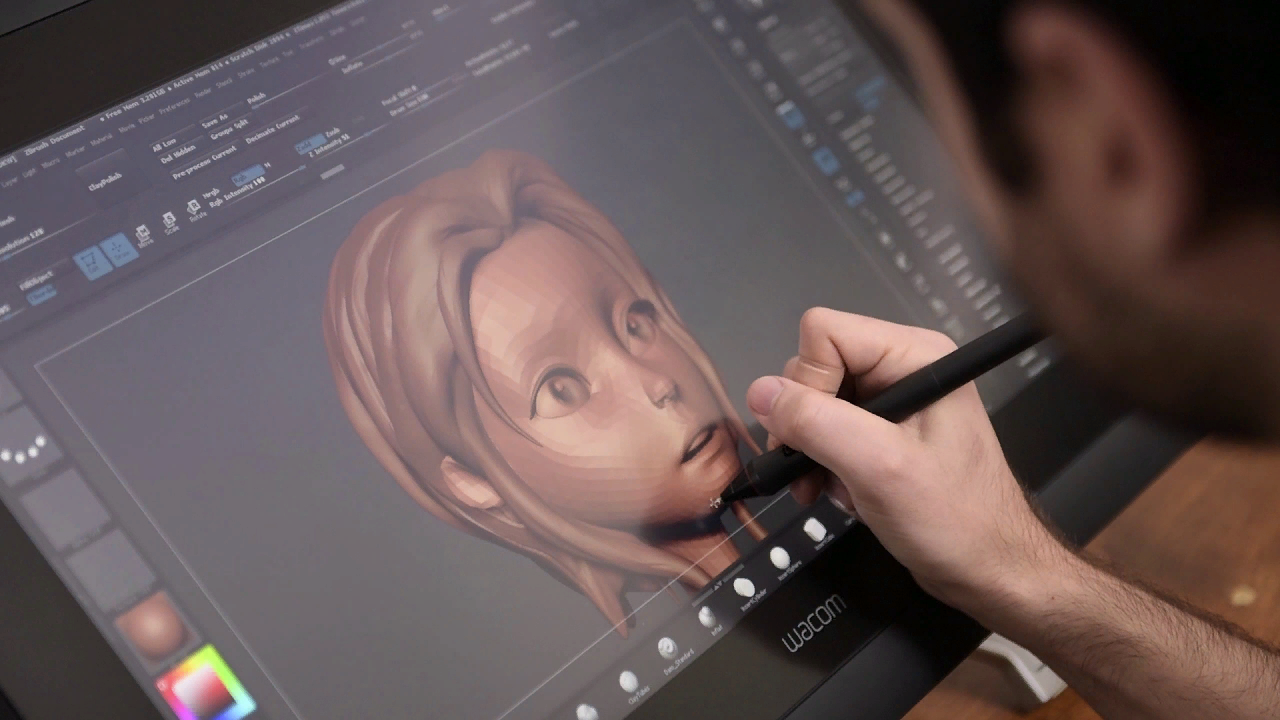 